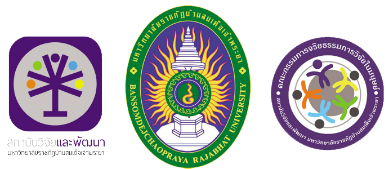 ขั้นตอนการดำเนินงานของคณะกรรมการจริยธรรมการวิจัยในมนุษย์สถาบันวิจัยและพัฒนา  มหาวิทยาลัยราชภัฏบ้านสมเด็จเจ้าพระยา1. การรับยื่นโครงการวิจัย (ทุกวันที่ 1-10 ของเดือน) เมื่อผู้วิจัยส่งโครงการวิจัยมาที่สำนักงานจริยธรรมฯ จะมีการตรวจสอบความครบถ้วนของเอกสารโดยเจ้าหน้าที่สำนักงานและเลขานุการ 2. การประชุมพิจารณาโครงการวิจัย และการแจ้งผลการพิจารณา2.1 การพิจารณาแบบคณะกรรมการเต็มชุด (Full Board Review) คณะกรรมการจะจัดประชุมทุก สัปดาห์ที่ 3 ของเดือน เดือนละหนึ่งครั้ง (ยกเว้นเดือนกันยายน)กรรมการจะได้รับเอกสารโครงการวิจัยเพื่ออ่านทบทวนไม่น้อยกว่า 7 วันก่อนวันประชุม และผลการพิจารณาโครงการ แบ่งออกเป็น 4 ประเภทคือ1. รับรองโดยไม่มีการแก้ไข2. จะให้การรับรองเมื่อปรับแก้ไขตามคำแนะนำของคณะกรรมการฯ แล้ว3. มีมติให้แก้ไขแล้วยื่นใหม่4. มีมติไม่รับรองโดยมีเหตุผล2.1.1 ผู้วิจัยจะได้รับจดหมายแจ้งผล ภายใน 2 สัปดาห์หลังการประชุม2.2 การพิจารณาแบบเร่งด่วน (Expedited Review) และการแจ้งผลการพิจารณาการพิจารณาแบบเร่งด่วนเป็นกระบวนการที่กรรมการจริยธรรมผู้ใดผู้หนึ่งหรือคณะหนึ่ง ซึ่งได้รับการแต่งตั้งจากผู้บริหารสถาบันเนื่องด้วยเป็นผู้มีประสบการณ์ และได้รับการฝึกอบรมเฉพาะทางจนมีความรู้ความชำนาญมากเพียงพอที่จะทำหน้าที่พิจารณาและรับรองโครงการวิจัยบางประเภท และเอกสารที่เกี่ยวข้องอื่นๆ โดยมิต้องผ่านกระบวนการประชุมที่ครบองค์ประชุมของคณะกรรมการตามปกติ เพื่อความสะดวก รวดเร็ว และคล่องตัวในการรับรองโครงการวิจัยหรือเอกสารที่เกี่ยวข้องอื่นๆ ลดภาระการประชุม และผู้วิจัยสามารถดำเนินการวิจัยได้อย่างรวดเร็วตามเวลาที่กำหนด โดยมีมาตรฐานไม่แตกต่างไปจากการพิจารณาจากคณะกรรมการจริยธรรมฯ ที่ครบองค์ประชุม (อ้างอิงตามกฎหมายของสหรัฐอเมริกา The Federal Regulation (45CFR46.110) ที่ระบุถึง expedited review process ไว้) ซึ่งจะต้องประกอบไปด้วยหลักสำคัญดังต่อไปนี้ คือจะต้องพิจารณาและลงความเห็นในแง่มุมต่างๆ ที่จะต้องลงความเห็นในระหว่างการประชุม ได้แก่1) สัดส่วนของความเสี่ยงหรืออันตรายที่อาจจะเกิดขึ้นต่อผู้เข้าร่วมโครงการวิจัย มีความคุ้มค่ากับประโยชน์อันพึงจะได้รับจากการวิจัย2) ความรุนแรงของความเสี่ยงหรืออันตรายที่อาจจะเกิดขึ้นมีมากน้อยเพียงใด3)  มีมาตรการในการป้องกันและแก้ไขผลข้างเคียงอันไม่พึงประสงค์เตรียมไว้อย่างเหมาะสมหรือไม่4) มีผู้อื่นที่อาจถูกพาดพิงถึง เนื่องจากมีความเกี่ยวข้องกับผู้เข้าร่วมโครงการวิจัย (secondary subject) หรือไม่	การพิจารณาแบบเร่งด่วน คณะกรรมการฯ ผู้พิจารณาทบทวนจำนวน ๒ คน พิจารณาโครงร่างการวิจัยไม่เกิน 1 สัปดาห์ และส่งผลการพิจาณากลับมายังสำนักงาน  และผลการพิจารณาโครงการ แบ่งออกเป็น 4 ประเภทคือ1. รับรองโดยไม่มีการแก้ไข2. จะให้การรับรองเมื่อปรับแก้ไขตามคำแนะนำของคณะกรรมการฯ แล้ว3. มีมติให้แก้ไขแล้วยื่นใหม่4. นำเข้าพิจารณาในคณะกรรมการเต็มชุด